   Учебный план разработан в соответствии с:  - Федеральным Законом от 29 декабря . № 273-ФЗ «Об образовании в Российской Федерации» (в редакции от 24.03.2021г. №51-ФЗ); - приказом Минобрнауки России от 6 октября . № 373 «Об утверждении и введении в действие федерального государственного образовательного стандарта начального общего образования» (с изменениями);- приказом Министерства просвещения Российской Федерации от 22.03.2021 № 115  «Об утверждении Порядка организации и осуществления образовательной деятельности по основным общеобразовательным программам - образовательным программам начального общего, основного общего и среднего общего образования»;          - СП 2.4.3648-20 «Санитарно-эпидемиологические требования к организации воспитания и обучения, отдыха и оздоровления детей и молодежи», утвержденными постановлением Главного государственного санитарного  врача РФ от 28 сентября 2020 года №28, зарегистрированными в Минюсте России 18 декабря 2020 года, регистрационный номер 61573);- СанПиН 1.2.3685-21 «Гигиенические нормативы и требования к обеспечению безопасности и (или) безвредности для человека факторов среды обитания», утвержденными постановлением Главного государственного санитарного  врача РФ от 28.01.2021 №2 - приказом Минпросвещения России от 20.05.2020г. № 254 «Об утверждении федерального перечня учебников, допущенных к использованию при реализации имеющих государственную аккредитацию образовательных программ начального общего, основного общего, среднего общего образования организациями, осуществляющими образовательную деятельность» (в действующей редакции).В 2022-2023 учебном году обучающиеся 1 класса переходят на обучение по обновленному федеральному государственному образовательному стандарту начального общего образования, утвержденному приказом Минпросвещения России от 31 мая . № 286 «Об утверждении федерального государственного образовательного стандарта начального общего образования».      Учебный план образовательного учреждения разработан в соответствии со Стандартом,  с учетом примерной основной образовательной программы начального общего образования, в том числе примерных учебных планов, представленных в реестре примерных основных общеобразовательных программ Министерства образования и науки Российской Федерации и варианта примерного учебного плана, представленного департаментом образования и науки Брянской области. 
    Учебный план начального общего образования и план внеурочной деятельности являются основными организационными механизмами реализации образовательной программы начального общего образования. 
   Учебный план фиксирует общий объем нагрузки, максимальный объем аудиторной нагрузки обучающихся, состав и структуру предметных областей, распределяет учебное время, отводимое по классам и учебным предметам. 
    Обязательная часть учебного плана определяет состав учебных предметов обязательных предметных областей, которые должны быть реализованы вовсех имеющих государственную аккредитацию образовательных организациях, реализующих основную образовательную программу начального общего образования, и учебное время, отводимое на их изучение по классам (годам) обучения. Иностранный язык,  изучаемый во 2 классе- немецкий, в3-4 классах, – английский.
В учебном плане предусмотрены часы для изучения предметных областей «Родной язык и литературное чтение на родном языке», как самостоятельных и обязательных для изучения, по заявлению родителей (законных представителей) несовершеннолетних обучающихся при приеме (переводе) на обучение по имеющим государственную аккредитацию образовательным программам начального общего  образования (информация включается в заявление о приеме).  Образовательное учреждение самостоятельно в организации образовательной деятельности, ввыборе видов деятельности по каждому предмету (проектная деятельность, практические и лабораторные занятия, экскурсии и т. д.)                                      
    Для развития потенциала обучающихся, прежде всего одаренных детей и детей с ограниченными возможностями здоровья, могут разрабатываться с участием самих обучающихся и их родителей (законных представителей) индивидуальные учебные планы. Образовательная организация вправе применять электронное обучение, дистанционные образовательные технологии в порядке, установленном приказом Министерства образования и науки РФ от 23.08.2017г. №816.
    В соответствии с требованиями ФГОС  НОО внеурочная деятельность организуется по направлениям развития личности (спортивно-оздоровительное, духовно-нравственнное, социальное, общеинтеллектуальное, общекультурное). 
   Организация занятий по направлениям внеурочной деятельности является неотъемлемой частью образовательной деятельности в образовательном учреждении. 
   Чередование учебной и внеурочной деятельности в рамках реализации основной образовательной программы начального общего образования определяет образовательное учреждение. 
   Время, отведенное на внеурочную деятельность, не учитывается при определении максимально допустимой недельной нагрузки обучающихся. Режим работы - по пятидневной учебной неделе.        Продолжительность учебного года: 33 учебные недели для 1 класса и 34 – для 2-4  классов.Продолжительность каникул в течение учебного года составляет 30 календарных дней, летом – не менее 8 недель. Для обучающихся  1 класса устанавливаются в течение года дополнительные недельные каникулы.
  Количество учебных занятий за 4 учебных года не может составлять менее 2904 часов и более 3345 часов.
В целях изучения особенностей региона, его места в истории многонациональной России, вклада в становление и развитие российской государственности, отечественной промышленности, науки и культуры изучение модульного курса «Брянский край»  вводится при формировании плана внеурочной деятельности:1 класс – курс внеурочной деятельности «Азбука родного края»; 2 класс -  курс внеурочной деятельности «Природа родного края»;3 класс - курс внеурочной деятельности «История родного края»; 4 класс -  курс внеурочной деятельности «Культура родного края».На изучение физической культуры отводится 2 часа, третий час реализуется за счет посещения обучающимися школьного спортивного клуба.   Промежуточная аттестация проводится в соответствии с Положением школы о  порядке, формах и периодичности  текущего контроля успеваемости и промежуточной аттестации обучающихся МБОУ – Долботовская СОШ по итогам учебного года в сроки, установленные календарным учебным графиком школы.Запись «5/4» означает, что на изучение учебного предмета в одну неделю отводится  5 часов, в другую –4часа2Запись «4/3» означает, что на изучение учебного предмета в одну неделю отводится  4 часов, в другую –3часа.КР – контрольная работаСОГЛАСОВАНна заседании педагогического советаМБОУ –Долботовская СОШПротокол № ____от ____________г.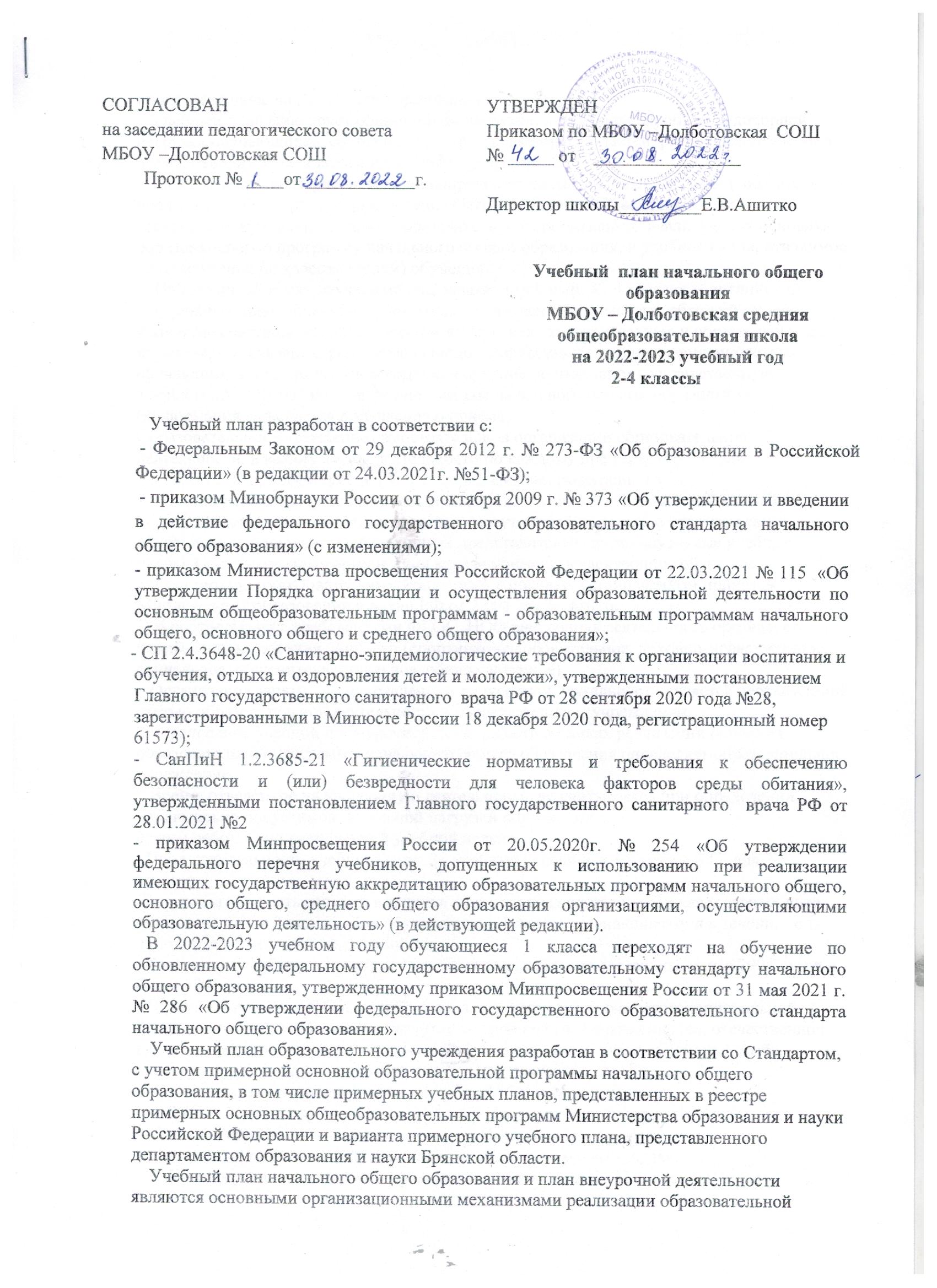 УТВЕРЖДЕНПриказом по МБОУ –Долботовская  СОШ№ _____ от    ________________Директор школы_________Е.В.АшиткоУчебный  план начального общего образованияМБОУ – Долботовская средняя общеобразовательная школана 2022-2023 учебный год2-4 классыУчебный  план начального общего образования МБОУ – Долботовская средняя общеобразовательная школа на 2022-2023 учебный год недельный/ годовойУчебный  план начального общего образования МБОУ – Долботовская средняя общеобразовательная школа на 2022-2023 учебный год недельный/ годовойУчебный  план начального общего образования МБОУ – Долботовская средняя общеобразовательная школа на 2022-2023 учебный год недельный/ годовойУчебный  план начального общего образования МБОУ – Долботовская средняя общеобразовательная школа на 2022-2023 учебный год недельный/ годовойУчебный  план начального общего образования МБОУ – Долботовская средняя общеобразовательная школа на 2022-2023 учебный год недельный/ годовойУчебный  план начального общего образования МБОУ – Долботовская средняя общеобразовательная школа на 2022-2023 учебный год недельный/ годовойУчебный  план начального общего образования МБОУ – Долботовская средняя общеобразовательная школа на 2022-2023 учебный год недельный/ годовойУчебный  план начального общего образования МБОУ – Долботовская средняя общеобразовательная школа на 2022-2023 учебный год недельный/ годовойУчебный  план начального общего образования МБОУ – Долботовская средняя общеобразовательная школа на 2022-2023 учебный год недельный/ годовойУчебный  план начального общего образования МБОУ – Долботовская средняя общеобразовательная школа на 2022-2023 учебный год недельный/ годовойУчебный  план начального общего образования МБОУ – Долботовская средняя общеобразовательная школа на 2022-2023 учебный год недельный/ годовойУчебный  план начального общего образования МБОУ – Долботовская средняя общеобразовательная школа на 2022-2023 учебный год недельный/ годовойУчебный  план начального общего образования МБОУ – Долботовская средняя общеобразовательная школа на 2022-2023 учебный год недельный/ годовойУчебный  план начального общего образования МБОУ – Долботовская средняя общеобразовательная школа на 2022-2023 учебный год недельный/ годовойПредметные  областиучебные предметы классыКоличество часов в неделю /годКоличество часов в неделю /годКоличество часов в неделю /годКоличество часов в неделю /годВсегоПредметные  областиучебные предметы классы12021-2022 уч.г.234ВсегоОбязательная частьОбязательная частьРусский язык и литературное чтениеРусский язык5/ 1655/ 1705/ 1705/41 /15319,5/ 658Русский язык и литературное чтениеЛитературное чтение4/ 1324/ 1364/ 1364/32 11915,5/ 523Родной язык и литературное чтение на родном языкеРодной язык0,5/160,5/170,5/170,5/172/ 67Родной язык и литературное чтение на родном языкеЛитературное чтение на родном языке0,5/170,5/170,5/170,5/172/ 68Иностранный языкИностранный язык–2/ 682/  682/686/204Математика и информатикаМатематика 4/ 1324/ 1364/ 1364/13616/ 540Обществознание и естествознание (Окружающий мир)Окружающий мир2/ 662/ 682/ 682/688/ 270Основы религиозных культур и светской этикиОсновы религиозных культур и светской этики–––1/341/34ИскусствоМузыка1/331/ 341/ 341/ 344/ 135ИскусствоИзобразитель-ное искусство1/331/ 341/ 341/ 344/ 135Технология Технология 1/331/ 341/ 341/ 344/ 135Физическая культураФизическая культура2/662/682/682/688/270Итого:Итого:21/ 69323/ 78223/ 78223/ 78290/3039Часть, формируемая участниками образовательных отношений (5-дневная учебная неделя)Часть, формируемая участниками образовательных отношений (5-дневная учебная неделя)0  0000Максимально допустимая годовая нагрузка(5-дневная учебная неделя)Максимально допустимая годовая нагрузка(5-дневная учебная неделя)21/ 69323/ 78223/ 78223/ 78290/3039Формы промежуточной аттестацииФормы промежуточной аттестацииФормы промежуточной аттестацииФормы промежуточной аттестацииФормы промежуточной аттестацииФормы промежуточной аттестацииПредметные  областиучебные предметы классыКлассыКлассыКлассыКлассыПредметные  областиучебные предметы классы1234Русский язык и литературное чтениеРусский языкдиктант	диктантдиктант	диктантРусский язык и литературное чтениеЛитературное чтениетесттесттесттестРусский язык и литературное чтениеРодной языкдиктант	диктантдиктант	диктантРусский язык и литературное чтениеЛитературное чтение на родном языкетесттесттесттестИностранный языкИностранный языктесттесттестМатематика и информатикаМатематика КРКРКРКРОбществознание и естествознание (Окружающий мир)Окружающий миртесттесттесттестОсновы религиозных культур и светской этикиОсновы религиозных культур и светской этикитестИскусствоМузыкатесттесттесттестИскусствоИзобразитель-ное искусствотесттесттесттестТехнология Технология тесттесттесттестФизическая культураФизическая культурасдача нормати-вовсдача нормати-вовсдача нормати-вовсдача нормати-вов